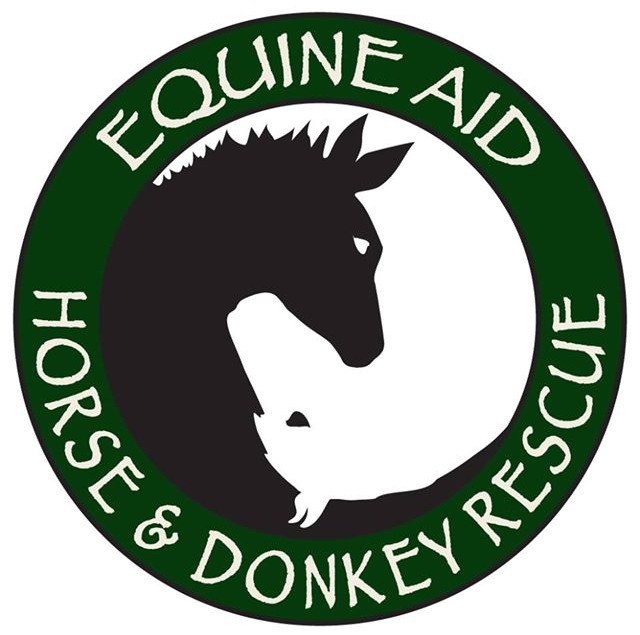 Adoption AgreementEquine Aid Horse and Donkey RescueI, ___________________________________, commit to adopting and caring for the following equine: ________________________ Brand/Microchip: _______________ Breed:__________________ Gender:  ___ Age/Birthdate: ________ Height: ______ Color and Markings: _____________________________________________________Adopter Address: _______________________________________________________Location where equine will be housed: ______________________________________Home Phone: ______________________ Cell Phone:__________________________ Email: __________________________________________________________________ Date:  __________________________ Adoption Fee: ______________   All of the information I have given above is true and complete. I understand that it is my responsibility to evaluate this horse for myself before agreeing to adopt it. Equine Aid is in no way responsible for any damage, accident, or injury resulting from the placement of any equine.I have been given a copy of and am in full agreement with the following terms and conditions. I promise to abide by these terms for the lifetime of the equine that I am adopting:                    ******PLEASE INITIAL EACH NUMBER*******I release Geri Vincent, Doug Arneson, Equine Aid and all of its members, agents and employees from all liabilities of any kind or character for loss, damage, injury, or death.I will keep the equine in a safely fenced area; provide proper and sufficient food, water, shelter, grooming and humane treatment at all times.I will provide necessary vaccinations, worming and dental care as recommended by an equine veterinarian. I will procure veterinary treatment if the Equine becomes sick or injured. Hoof trimming will be done every four to eight weeksIn the event that I cannot continue to provide a home for this horse, I will contact Geri Vincent or Equine Aid before rehoming, giving away, or selling the horse/donkey. If I am unable to keep this equine, it will be returned to Equine Aid Rescue. If the equine requires euthanasia, an equine veterinarian must provide documentation.This equine may not be bred. If, under any circumstances, this equine is bred, Equine Aid may take immediate possession of the equine.Equine Aid staff reserves the right to visit this animal at any time.Adopter Signature(s): ___________________________________________________Print Name(s): __________________________________________________________Signature of Equine Aid representative: ____________________________________Equine Aid Horse and Donkey RescueMail: PO Box 123 Monroe, WA 98272Farm Address: 11726 257th Ave SE Monroe, WA 98272Rescue Phone: 360-282-6667Emergency Phone: 206-235-6059Veterinary records are provided including current diet. 